IN THIS BOOK…FOREWARD	3INFORMATION	4GRADES	5WORK AND ACHIEVEMENT	6ATTENDANCE AND PUNCTUALITY	7TO COMPLETE A COURSE AND ’N’ DETERMINATIONS	     					  8-9RECEIVING ZERO FOR AN ASSESSMENT TASK	   10EARLY COMMENCEMENT ELECTIVE			  11ASSESSMENT GUIDES			  12-27FOREWORD Year 10 marks the first of the years in which students can earn a leaving credential. This is the Record of School Achievement (ROSA). Employers and the community in general expect all school leavers to present a Record of School Achievement from secondary school. It is therefore important for you to consider your attitude to school work and your effort and organisation in Year 10 as this record of achievement will be on “the public record” and stay with you for all time.At the end of the year students will be awarded a Record of School Achievement, which;Indicates that you have attended regularly and satisfactorily studied the necessary subjects throughout Year 10.Lists all the subjects and courses studied and the level of achievement in each of these as an A, B, C, D, E or N grading.The aim of this booklet is to outline the College’s expectations of you in Year 10 and to provide important information about the various ways in which assessment takes place. Each subject has a published schedule of assessment tasks which must be completed throughout the year in order for a grade to be awarded to a student. These are similar in all schools and are based on the students working towards achieving the learning outcomes published by NSW Education. Standard Authority (NESA) Year 10 has a much greater level of formal assessment than in the junior years because students’ achievements are being reported in terms of all students across the state and the same standards are to be applied in every NSW School.Please take the time to read the information in this booklet carefully, now you are in Year 10.Best wishes for a successful year.Jenny FlowersPrincipal INFORMATIONThe following pages list the rules under which the ROSA operates. Please ensure you are familiar with these rules and please contact the College if you have any questions.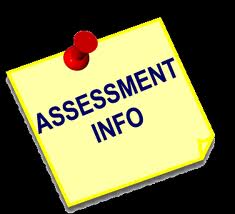 A Record of School Achievement (ROSA) is awarded to students at the end of Year 10 if they have fulfilled NESA requirements.The College ensure that each Year 10 student studies a pattern of courses which meets NESA’S requirements for the receipt of the Record of School Achievement.YEAR 10 STUDENTS – WHAT MUST I DO?Follow the course developed or endorsed by NESA; andApply myself with diligence and sustained effort to the set course work tasks and experiences provided in the course by the school, including homework.Achieve some or all of the course outcomes as demonstrated in assessment tasks, practical requirements and assigned work.Maintain a satisfactory level of class attendance. A student whose attendance affects the ability to demonstrate understanding of course outcomes is at risk of an N-determination. Where a student has been able to maintain or make up work that was missed during absences, teachers will use their professional judgement in determining whether the student is still at risk. Students are responsible for explaining their absences to each teacher. If they do not do this, the absence will be viewed as unexplained.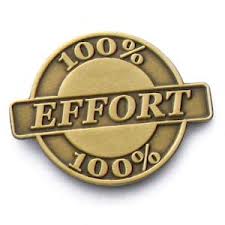 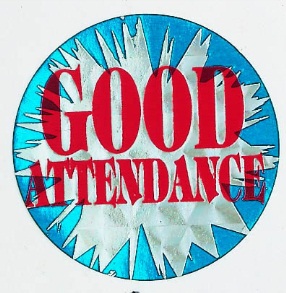 GRADESThe College reports your child’s progress with written reports twice a year and provides ongoing detail through interviews or meetings.Each subject area is issued with a set of “Course Performance Descriptors” which are specifically related to the knowledge and skills of that subject. Throughout the Year 10 course students are assessed through class tests, examinations, assignments etc. These assessments are set to determine students’ knowledge and skills. By using the “Course Performance Descriptors”, teachers are able to mark student performance to a grade A-E. These grades then become the grades earned by a student.In Mathematics the range of grades is as follows A10, A9. B8, B7, C6, C5, D4, D3 and E2.As a guideline to interpreting grades the following General Performance Descriptors indicate what each grade signifies.VOCATIONAL EDUCATION AND TRAINING (VET) LEVELS OF ACHIEVEMENT 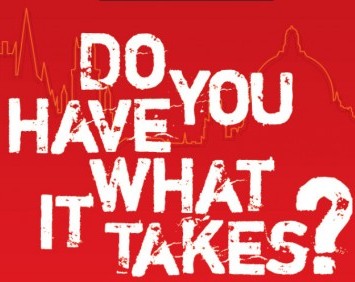 WORK AND ACHIEVEMENTTo be successful in Year 10, you must adopt a serious approach to your school work and must be prepared to work consistently throughout the year.You need to make a serious effort to do well in both assessment and non-assessment tasks.Class work and homework form part of the overall assessment and students should regard ALL set work as important and contributing to final assessment. This provides an overall picture of the student and allows teachers to allocate a grade.If you do not complete the non-assessment work related to the course, you risk losing the Principal’s certification that you have applied yourself with diligence and sustained effort to the set tasks and experiences provided in the course by the College. This means you may be deemed “unsatisfactory” in a Record of School Achievement subject.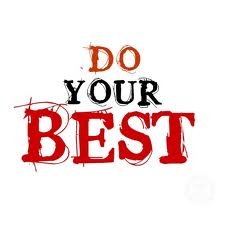 ATTENDANCE AND PUNCTUALITYAttendance is critical. You must have a good reason to be absent from school, and a written note must be supplied by your parent/caregiver to explain your absence.Any extended period of absence must be authorised by the Principal, or the Director Educational Leadership, for long absences. Long periods of absence can place your Record of School Achievement in jeopardy.Punctuality is essential to creating an environment where learning can take place. Students arriving to class late cause disruption and break the concentration of the rest of the class. As a result lateness is viewed seriously and will be monitored closely.At the end of this booklet you will find from each faculty an assessment schedule outlining dates of tasks, their nature and value. More detailed information will be given to you closer to the date when the task is to be held.If you are absent on any day you are responsible for checking whether a notice of assessment task was given during your absence.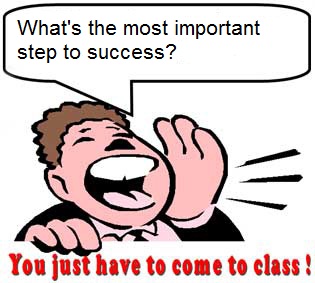 WHAT MUST I DO TO HAVE SATISFACTORILY STUDIED A COURSE?The National Education Standards Authority (NSEA) expects students to have: followed the course developed or endorsed by NESA; and applied themselves with diligence and sustained effort to the set tasks and experiences provided in the course by the school; achieved some or all of the course outcomes; and/or completed all assessment tasks.‘N’ DETERMINATIONSYou may be considered for an ‘N’ Determination in a subject if you do not:Seriously attempt all homework, tests and assessment tasks set for that subject;Show diligence and sustained effort throughout the year;Seriously attempt examinations.Achieve one or more outcomes in each subject.If your overall attendance is poor, you may find that you will receive an ‘N’ determination in courses because you will not be able to demonstrate the conditions as outlined above.Your progress is monitored throughout the year. Parents/guardians/carers or yourself are notified if your progress is causing concern.WARNING OF ‘N’ DETERMINATIONSThis indicates that you are not working satisfactorily and not completing set work adequately. It is a WARNING that your effort, attendance or application need to improve immediately. You should discuss areas for improvement with your teachers and complete any work that is overdue. Parents may contact the Year Advisor to discuss your progress and ways to assist students in the learning process.If your work or attendance is unsatisfactory, parents are notified in writing so that the situation may be rectified. If there is no satisfactory improvement as the year progresses, then an ‘N’ determination may be recommended for the relevant subject(s). This clause will apply to any students who continually hand in class work late, truant or who are absent without justification, as determined by the NSW Department of Education and Training  RECEIVING AN ‘N’ DETERMINATIONIf you receive an ‘N’ determination in a mandatory subject, you will not be eligible for the award of the Record of School Achievement (RoSA). You will instead receive a Transcript of Study when you leave school. The Transcript of Study will list the mandatory course(s) for which an ‘N’ determination was given. The words ‘Not completed’ will appear next to each ‘N’ determined course.The following words will appear at the bottom of the Transcript of Study – Not eligible for the Record of School Achievement.If you are given an ‘N’ determination in a non-mandatory course, the course will not appear on your RoSA or Transcript of Study.APPEALING AGAINST AN ‘N’ DETERMINATIONWhere you feel you have sufficient ground you can appeal against an ‘N’ determination/s in a subject(s) because of poor overall attendance or non-compliance with the requirements.If you wish to lodge an appeal you are to see the Principal for advice about the required procedures and for information about the final dates for appeals. Appeals are made first at school level and then to NESA.The Principal will consider all information provided by you and your parents about the circumstances relating to student non-performance.NESA has the final say in awarding grades, after the school has made a decision.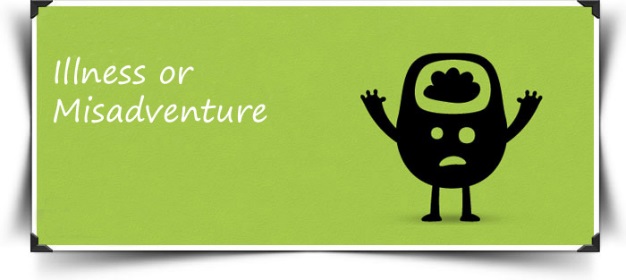 Illness or misadventure may prevent you, from time to time, successfully completing assessment tasks by the due date. It is the school’s policy that you will be given a zero award for an assessment task not completed unless you can provide valid written evidence which clearly indicates that you would not be fit for the assessment on the due date, OR which proves inability to complete the task.If illness and/or misadventure occur on the day of an exam/assessment task, you (or family member) must contact the school on the day of the task to provide this information. On the first day back at school, you must complete an Illness and Misadventure form and bring substantiating evidence (such as a Doctors Certificate) to your teacher who will discuss it with their Head Teacher. You can obtain this form from your Teacher, Head Teacher or Year Advisor (a copy of the form can be found at the back of this booklet).If you believe that the decision to award you a zero mark is unreasonable then you may appeal the decision by contacting the Principal.APPROVED ABSENCE FROM A TASKThere may be some exceptional circumstances where you are required to be absent from class on College duties. In these cases, you may apply for approval to do the task at another time.It should be clearly understood that, it is not always possible to give permission for an alternative date to complete a  task. Unless permission is granted, you are expected to complete the task at the scheduled time. Failure to do so will result in the award of a zero mark for the task.RECEIVING ZERO FOR AN ASSESSMENT TASKThere are a number of ways in which you may be awarded a zero for an assessment task. These are listed below:Being absent for a task with no acceptable justification.Submitting a task late where there is no acceptable evidence to justify this.Submitted work for Assessment Tasks that is not the students own work.  Where this occurs, it will be deemed as cheating by the student and the student will be awarded a zero.Examples of cheating include (but not limited to):Plagiarism (to pretend that someone else’s work is your own)Copying (using the work of another person and submitting it as your own). Simply downloading material from the net and cutting and pasting it into your work is cheating.If you are awarded a zero mark a letter of notification will be sent home to your parents by the Head Teacher/Faculty Co-ordinator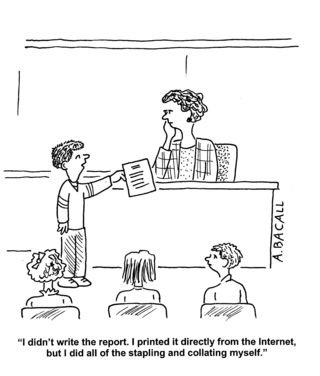 EARLY COMMENCEMENT ELECTIVES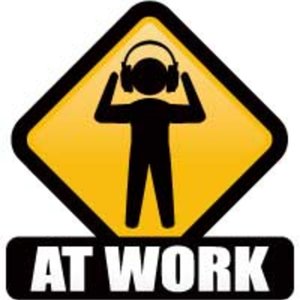 Some students in Year 10 have chosen electives that allow them to study Year 11 subjects while they are in Year 10. These are called Early Commencement electives.If you have chosen any of the following, then you are studying an Early Commencement elective:HospitalityRetail ServicesMetalsMarineChild CareThis means that you will also need a Year 11 Assessment Handbook that will explain the rules for Year 11 Assessment. These will NOT be exactly the same as Year 10. You can obtain this booklet from your Year Advisor or the front office.HSC Assessment Advice for VET CoursesAssessment in VET courses is competency based. This means that you need to demonstrate that you have gained and can apply the specific knowledge and skills for the unit of competency to be deemed competent in that unit. Evidence of competence will be collected in a variety of ways including written tasks, practical demonstration, portfolio or assignments.You will be deemed “Competent” if performance in all required assessment activities for the unit of competency is satisfactory or Not Competent if you are still developing skills and/or your performance is at an unsatisfactory level. There is no pass or fail. This means that a course mark is not allocated. For this reason, the assessment schedule for HSC VET courses is in a different format to other NESA Courses.Formal assessment will be scheduled only when you have developed the necessary skills and underpinning knowledge to demonstrate competency.Your trainer will keep an outcome record of units of competency. You may request to see this record at any time to determine your progress. Alternately you will be supplied with a competency log for maintaining a record of units achieved. You are entitled to seek advice about options for further training and assessment for competencies ‘not achieved’. Refer to the Student Guide for additional advice. You will also receive a report from the school each semester indicating competency achievement. Competencies cannot be recorded without the sufficient assessment evidence.The achievement of competency in the units of competency as stated in the Training and Assessment Strategy (TAS) will lead to a Certificate at AQF level I, II or III or a Statement of Attainment towards the AQF qualification. A digital transcript will be issued by the NSW Education Standards Authority (NESA) on behalf of Public Schools NSW Wagga Wagga, Registered Training Organisation (RTO) 90333 for successful completion. Refer to your NESA Student Online profile for more information.Recognition of Prior Learning (RPL) on the Wagga Wagga RTO RPL form with the portfolio of evidence relevant to each unit of competency for which RPL is requested. The RPL form and evidence portfolio must be submitted to your trainer prior to course commencement who will forward it to the RTO manager for review.Credit Transfer (CT) may be given for a unit of competency (UoC) previously achieved with another RTO after verification of the UoC. Seek CT advice from your trainer, who will contact the RTO, prior to the commencement of the delivery of this UoC.N Determination letters will be issued to students who do not demonstrate due diligence and sustained effort in the course, participate in mandatory work placement and or apply themselves to course outcomes. This process may then lead to an “N” determination for this subject which may prevent the achievement of the HSC. Warning letters will not be issued for failure to achieve competency but are about fulfilling the requirements of learning for the HSC.  Work placement is a mandatory HSC component in some courses and must be completed during the course. (Refer to the specific course assessment summary for more detailed information).you will not be permitted to participate in a work placement if you are not deemed ‘work ready’ by your trainer.a ‘N’ determination will be issued if work placement is not satisfactorily completed. This means that the course will not count towards your HSC pattern of study. However, you will still receive a Certificate or Statement of Attainment which indicates one or more unit/s of competency achieved towards the qualification.the scheduled date for work placement is shown in the course assessment summary.you will complete a workplace journal of your placement.Work placement advice from NESA in response to COVIDhttps://educationstandards.nsw.edu.au/wps/portal/nesa/about/news/novel-coronavirus/vet-work-placementHSC Examination is only available in some VET courses. (Refer to the NESA course outline and the specific course assessment summary for detailed information).Optional for students completing the 240 hour course and is intended for Australian Tertiary Admissions Rank (ATAR) purposes only. (Refer to the specific course assessment summary for more detailed information). Independent of the competency based assessment requirements for the Australian Qualifications Framework (AQF) VET qualification. The satisfactory completion of the course will still appear on your HSC if the optional exam is not undertaken.If you intend to use your VET course towards the calculation of the ATAR, the school must submit an estimated mark of your likely performance in the HSC examination. The calculation of the mark is a school decision and will include the Trial HSC examination. This mark is only used in the event of misadventure.HSC Assessment Summary for CPC20220 Certificate II in Construction Pathways and Statement of Attainment towards CPC20120 Certificate II in ConstructionAll the requirements of the VET qualification as stated in the TAS must be met to achieve the CPC20220 Certificate II in Construction Pathways and a Statement of Attainment towards CPC20120 Certificate II in Construction.  The Statement of Attainment towards CPC20220 Certificate II in Construction Pathways and a Statement of Attainment towards CPC20120 Certificate II in Construction will be the possible AQF outcome if at least one UoC has been achieved in each qualification. 	Assessment Summary for SIT20316 Certificate II in Hospitality**Units highlighted need to be assessed by an assessor that holds three years industry experience ie Cluster 3, 6 and 8. Please refer to the Public Schools NSW, Wagga Wagga RTO 90333 Assessment Strategy for details.You must satisfactorily meet all the requirements of the VET qualification as stated in the TAS to achieve the SIT20316 Certificate II in Hospitality. The Statement of Attainment towards SIT20316 Certificate II in Hospitality will only be the possible AQF outcome if at least one UoC has been achieved.Assessment Summary for Manufacturing and Engineering Introduction:MEM10119 Certificate I in Engineering and Statement of Attainment towards MEM20413 Certificate II in Engineering Pathways. You must satisfactorily meet all the requirements of the VET qualification as stated in the TAS to achieve the MEM10119 Certificate I in Engineering. The Statement of Attainment towards MEM10119 Certificate I in Engineering will only be the possible AQF outcome if at least one UoC has been achieved. The Statement of Attainment towards MEM20413 Certificate II in Engineering Pathways will only be the possible AQF outcome if at least one UoC has been achieved.Assessment Summary for SIR30216 Certificate III in RetailYou must satisfactorily meet all the requirements of the VET qualification as stated in the TAS to achieve the SIR30216 Certificate III in Retail. The Statement of Attainment towards SIR30216 Certificate III in Retail will only be the possible AQF outcome if at least one UoC has been achieved.Assessment Summary for FSK20113 Certificate II in Skills for Work and Vocational PathwaysYou must satisfactorily meet all the requirements of the VET qualification as stated in the TAS to achieve the FSK20113 Certificate II in Skills for Work and Vocational Pathways. The Statement of Attainment towards FSK20113 Certificate II in Skills for Work and Vocational Pathways will only be the possible AQF outcome if at least one UoC has been achieved.AThe student has an extensive knowledge and understanding of the content and can readily apply this knowledge. In addition, the student has achieved a very high level of competence in the processes and skills and can apply these skills to new situations.BThe students has a thorough knowledge and understanding of the content and a high level of competence in the processes and skills. In addition, the student is able to apply this knowledge and these skills to most situations.CThe student has a adequate knowledge and understanding of the main areas of content and has achieved an adequate level of competence in the processes and skills.DThe student has a fundamental knowledge and understanding of the content and has achieved a basic level of competence in the processes and skills.EThe student has an elementary knowledge and understanding in few areas of the content and has achieved elementary competence in some of the processes and skills.Competent:Student has completed the Unit of Competency and has been assessed as competent I all elementsNot Yet Competent:Student has been assessed and is not competent in one or more elements of the Unit of CompetencyCredit Transfer:Student has been awarded a recognised credential in the unit competency at the same or another RTO and has provided evidence of thisRecognition of Prior Learning:Student has been assessed as competent for the whole Unit of Competency as a result of recognition of prior skills and knowledgeContinuing:Student has not yet been assessed on the Unit of Competency being deliveredFISC English Course Assessment Schedule - 2023FISC English Course Assessment Schedule - 2023FISC English Course Assessment Schedule - 2023FISC English Course Assessment Schedule - 2023FISC English Course Assessment Schedule - 2023FISC English Course Assessment Schedule - 2023FISC English Course Assessment Schedule - 2023ComponentComponentTask 1Task 2Task 3Task 4Task 5AIDA Task:Viewing & RepresentingCreative Response and Short Answer Response:Reading, WritingSpeech to Purpose:Speaking, ListeningPrejudice – Reading, Writing Composition:Reading, WritingReflection and Improvement Portfolio Task:Reflection and Improvement Portfolio TaskDateDateWeek 8/T1Week 3/T2Week 3/T3Week 10/T3Week 3/T4OutcomesOutcomesEN5-2A, EN5-4B,EN5-6CEN5-1A, EN5-3B,EN5-4B, EN5-8DEN5-4B, EN5-8D, EN5-9EEN5-3B, EN5-6C,EN5-7D, EN5-8DEN5-1A, EN5-2A,EN5-4B, EN5-7D,EN5-9ESyllabus componentsWeightingKnowledge and understanding 50510101015Skills50510101015Marks (Weighting of task)1001020202030OutcomesDescriptionsDescriptionsDescriptionsDescriptionsDescriptionsDescriptionsEN5-1AEN5-2AEN5-3BEN5-4BEN5-5CEN5-6CEN5-7DEN5-8DEN5-9EResponds to and composes increasingly sophisticated and sustained texts for understanding, interpretation, critical analysis, imaginative expression and pleasure.Effectively uses and critically assesses a wide range of processes, skills, strategies and knowledge for responding to and composing a wide range of texts in different media and technologies.Selects and uses language forms, features and structures of texts appropriate to a range of purposes, audiences and contexts, describing and explaining their effects on meaning.Effectively transfers knowledge, skills and understanding of language concepts into new and different contexts.Thinks imaginatively, creatively, interpretively and critically about information and increasingly complex ideas and arguments to respond to and compose texts in a range of contexts. Investigates the relationships between and among texts.Understands and evaluates the diverse ways texts can represent personal and public worlds.Questions, challenges and evaluates cultural assumptions in texts and their effects on meaning.Purposefully reflects on, assesses and adapts their individual and collaborative skills with increasing independence and effectiveness.Responds to and composes increasingly sophisticated and sustained texts for understanding, interpretation, critical analysis, imaginative expression and pleasure.Effectively uses and critically assesses a wide range of processes, skills, strategies and knowledge for responding to and composing a wide range of texts in different media and technologies.Selects and uses language forms, features and structures of texts appropriate to a range of purposes, audiences and contexts, describing and explaining their effects on meaning.Effectively transfers knowledge, skills and understanding of language concepts into new and different contexts.Thinks imaginatively, creatively, interpretively and critically about information and increasingly complex ideas and arguments to respond to and compose texts in a range of contexts. Investigates the relationships between and among texts.Understands and evaluates the diverse ways texts can represent personal and public worlds.Questions, challenges and evaluates cultural assumptions in texts and their effects on meaning.Purposefully reflects on, assesses and adapts their individual and collaborative skills with increasing independence and effectiveness.Responds to and composes increasingly sophisticated and sustained texts for understanding, interpretation, critical analysis, imaginative expression and pleasure.Effectively uses and critically assesses a wide range of processes, skills, strategies and knowledge for responding to and composing a wide range of texts in different media and technologies.Selects and uses language forms, features and structures of texts appropriate to a range of purposes, audiences and contexts, describing and explaining their effects on meaning.Effectively transfers knowledge, skills and understanding of language concepts into new and different contexts.Thinks imaginatively, creatively, interpretively and critically about information and increasingly complex ideas and arguments to respond to and compose texts in a range of contexts. Investigates the relationships between and among texts.Understands and evaluates the diverse ways texts can represent personal and public worlds.Questions, challenges and evaluates cultural assumptions in texts and their effects on meaning.Purposefully reflects on, assesses and adapts their individual and collaborative skills with increasing independence and effectiveness.Responds to and composes increasingly sophisticated and sustained texts for understanding, interpretation, critical analysis, imaginative expression and pleasure.Effectively uses and critically assesses a wide range of processes, skills, strategies and knowledge for responding to and composing a wide range of texts in different media and technologies.Selects and uses language forms, features and structures of texts appropriate to a range of purposes, audiences and contexts, describing and explaining their effects on meaning.Effectively transfers knowledge, skills and understanding of language concepts into new and different contexts.Thinks imaginatively, creatively, interpretively and critically about information and increasingly complex ideas and arguments to respond to and compose texts in a range of contexts. Investigates the relationships between and among texts.Understands and evaluates the diverse ways texts can represent personal and public worlds.Questions, challenges and evaluates cultural assumptions in texts and their effects on meaning.Purposefully reflects on, assesses and adapts their individual and collaborative skills with increasing independence and effectiveness.Responds to and composes increasingly sophisticated and sustained texts for understanding, interpretation, critical analysis, imaginative expression and pleasure.Effectively uses and critically assesses a wide range of processes, skills, strategies and knowledge for responding to and composing a wide range of texts in different media and technologies.Selects and uses language forms, features and structures of texts appropriate to a range of purposes, audiences and contexts, describing and explaining their effects on meaning.Effectively transfers knowledge, skills and understanding of language concepts into new and different contexts.Thinks imaginatively, creatively, interpretively and critically about information and increasingly complex ideas and arguments to respond to and compose texts in a range of contexts. Investigates the relationships between and among texts.Understands and evaluates the diverse ways texts can represent personal and public worlds.Questions, challenges and evaluates cultural assumptions in texts and their effects on meaning.Purposefully reflects on, assesses and adapts their individual and collaborative skills with increasing independence and effectiveness.Responds to and composes increasingly sophisticated and sustained texts for understanding, interpretation, critical analysis, imaginative expression and pleasure.Effectively uses and critically assesses a wide range of processes, skills, strategies and knowledge for responding to and composing a wide range of texts in different media and technologies.Selects and uses language forms, features and structures of texts appropriate to a range of purposes, audiences and contexts, describing and explaining their effects on meaning.Effectively transfers knowledge, skills and understanding of language concepts into new and different contexts.Thinks imaginatively, creatively, interpretively and critically about information and increasingly complex ideas and arguments to respond to and compose texts in a range of contexts. Investigates the relationships between and among texts.Understands and evaluates the diverse ways texts can represent personal and public worlds.Questions, challenges and evaluates cultural assumptions in texts and their effects on meaning.Purposefully reflects on, assesses and adapts their individual and collaborative skills with increasing independence and effectiveness.FISC Exploring Early Childhood Preliminary Assessment Schedule - 2023FISC Exploring Early Childhood Preliminary Assessment Schedule - 2023FISC Exploring Early Childhood Preliminary Assessment Schedule - 2023FISC Exploring Early Childhood Preliminary Assessment Schedule - 2023FISC Exploring Early Childhood Preliminary Assessment Schedule - 2023ComponentComponentTask 1Task 2Task 3Play TaskVirtual Parenting and Depth StudyFormal ExaminationDateDateTerms 1 & 2Term 1 up and including term3, Week 10Term 3 Weeks 9 & 10OutcomesOutcomes1.5, 3.1, 4.3  1.2, 1.3, 2.5  1.1, 1.4, 2.2, 2.3, 2.4Syllabus componentsWeightingKnowledge and understanding 50202010Skills50202010Marks (Weighting of task)       100404020OutcomesDescriptionsDescriptionsDescriptionsDescriptions1.11.21.31.41.52.12.22.32.42.53.1144.35.16.16.2Analyses prenatal issues that have an impact on developmentExamines major physical, social-emotional, behavioural, cognitive and language development of young childrenExamines the nature of different periods in childhood — infant, toddler, preschool and the early school yearsAnalyses the ways in which family, community and culture influence growth and development of young childrenExamines the implications for growth and development when a child has special needsAnalyses issues relating to the appropriateness of a range of services for different familiesCritically examines factors that influence the social world of young childrenExplains the importance of diversity as a positive issue for children and their familiesAnalyses the role of a range of environmental factors that have an impact on the lives of young childrenExamines strategies that promote safe environmentsEvaluates strategies that encourage positive behaviour in young childrenDemonstrates appropriate communication skills with children and/or adultsInteracts appropriately with children and adults from a wide range of cultural backgroundsDemonstrates appropriate strategies to resolve group conflictAnalyses and compares information from a variety of sources to develop an understanding of child growth and developmentDemonstrates an understanding of decision making processesCritically examines all issues including beliefs and values that may influence interactions with othersAnalyses prenatal issues that have an impact on developmentExamines major physical, social-emotional, behavioural, cognitive and language development of young childrenExamines the nature of different periods in childhood — infant, toddler, preschool and the early school yearsAnalyses the ways in which family, community and culture influence growth and development of young childrenExamines the implications for growth and development when a child has special needsAnalyses issues relating to the appropriateness of a range of services for different familiesCritically examines factors that influence the social world of young childrenExplains the importance of diversity as a positive issue for children and their familiesAnalyses the role of a range of environmental factors that have an impact on the lives of young childrenExamines strategies that promote safe environmentsEvaluates strategies that encourage positive behaviour in young childrenDemonstrates appropriate communication skills with children and/or adultsInteracts appropriately with children and adults from a wide range of cultural backgroundsDemonstrates appropriate strategies to resolve group conflictAnalyses and compares information from a variety of sources to develop an understanding of child growth and developmentDemonstrates an understanding of decision making processesCritically examines all issues including beliefs and values that may influence interactions with othersAnalyses prenatal issues that have an impact on developmentExamines major physical, social-emotional, behavioural, cognitive and language development of young childrenExamines the nature of different periods in childhood — infant, toddler, preschool and the early school yearsAnalyses the ways in which family, community and culture influence growth and development of young childrenExamines the implications for growth and development when a child has special needsAnalyses issues relating to the appropriateness of a range of services for different familiesCritically examines factors that influence the social world of young childrenExplains the importance of diversity as a positive issue for children and their familiesAnalyses the role of a range of environmental factors that have an impact on the lives of young childrenExamines strategies that promote safe environmentsEvaluates strategies that encourage positive behaviour in young childrenDemonstrates appropriate communication skills with children and/or adultsInteracts appropriately with children and adults from a wide range of cultural backgroundsDemonstrates appropriate strategies to resolve group conflictAnalyses and compares information from a variety of sources to develop an understanding of child growth and developmentDemonstrates an understanding of decision making processesCritically examines all issues including beliefs and values that may influence interactions with othersAnalyses prenatal issues that have an impact on developmentExamines major physical, social-emotional, behavioural, cognitive and language development of young childrenExamines the nature of different periods in childhood — infant, toddler, preschool and the early school yearsAnalyses the ways in which family, community and culture influence growth and development of young childrenExamines the implications for growth and development when a child has special needsAnalyses issues relating to the appropriateness of a range of services for different familiesCritically examines factors that influence the social world of young childrenExplains the importance of diversity as a positive issue for children and their familiesAnalyses the role of a range of environmental factors that have an impact on the lives of young childrenExamines strategies that promote safe environmentsEvaluates strategies that encourage positive behaviour in young childrenDemonstrates appropriate communication skills with children and/or adultsInteracts appropriately with children and adults from a wide range of cultural backgroundsDemonstrates appropriate strategies to resolve group conflictAnalyses and compares information from a variety of sources to develop an understanding of child growth and developmentDemonstrates an understanding of decision making processesCritically examines all issues including beliefs and values that may influence interactions with othersFISC HSIE Assessment Schedule History Course - 2023FISC HSIE Assessment Schedule History Course - 2023FISC HSIE Assessment Schedule History Course - 2023FISC HSIE Assessment Schedule History Course - 2023FISC HSIE Assessment Schedule History Course - 2023ComponentComponentTask 1Task 2Task 3Course WorkBooklet TaskResearch AssignmentDateDateOngoingWeek 2 T2 or Week 9 T3Week 7 T2 or Week 3 T4Outcomes AssessedOutcomes AssessedN/AN/AN/ASyllabus componentsWeightingKnowledge and understanding 60151035Historical Skills40101515Marks (Weighting of task)100252550OutcomesOutcomesDescriptionsDescriptionsDescriptionsHT5-1HT5-2HT5-4HT5-6HT5-9HT5-10HT5-1HT5-2HT5-4HT5-6HT5-9HT5-10A Student:Explains and asses the historical forces and factors that shaped the modern world and Australia Sequences and explains the significant patterns of continuity and change in the development of the modern world and Australia Explains and analysis the causes and effects of events and developments in the modern world and Australia Uses relevant evidence from sources to support historical narratives, explanations and analyses of the modern world and Australia Applies a range of relevant historical terms an concepts when communicating an understanding of the past Selects and uses appropriate oral, written, visual and digital forms to communicate effectively about the past for different audiences A Student:Explains and asses the historical forces and factors that shaped the modern world and Australia Sequences and explains the significant patterns of continuity and change in the development of the modern world and Australia Explains and analysis the causes and effects of events and developments in the modern world and Australia Uses relevant evidence from sources to support historical narratives, explanations and analyses of the modern world and Australia Applies a range of relevant historical terms an concepts when communicating an understanding of the past Selects and uses appropriate oral, written, visual and digital forms to communicate effectively about the past for different audiences A Student:Explains and asses the historical forces and factors that shaped the modern world and Australia Sequences and explains the significant patterns of continuity and change in the development of the modern world and Australia Explains and analysis the causes and effects of events and developments in the modern world and Australia Uses relevant evidence from sources to support historical narratives, explanations and analyses of the modern world and Australia Applies a range of relevant historical terms an concepts when communicating an understanding of the past Selects and uses appropriate oral, written, visual and digital forms to communicate effectively about the past for different audiences FISC HSIE Assessment Schedule Geography Course – 2023FISC HSIE Assessment Schedule Geography Course – 2023FISC HSIE Assessment Schedule Geography Course – 2023FISC HSIE Assessment Schedule Geography Course – 2023FISC HSIE Assessment Schedule Geography Course – 2023ComponentComponentTask 1Task 2Task 3Course WorkEnvironment TaskResearch TaskDateDateOngoingWeek 8 T1 or Week 8 T3Week 5 T4 or Week 5 T4Outcomes AssessedOutcomes AssessedN/AN/AN/ASyllabus componentsWeightingKnowledge and understanding 60152520Geographical Skills40101515Marks (Weighting of task)100254035OutcomesOutcomesDescriptionsDescriptionsDescriptionsGE5-1GE5-2GE5-3GE5-4GE5-5GE5-6GE5-7GE5-8GE5-1GE5-2GE5-3GE5-4GE5-5GE5-6GE5-7GE5-8A Student:Explains the diverse features and characteristics of a range of places and environments Explains processes and influences that form and transform places and environment Analyses the effect of interactions and connections between people, places and environments Accounts for perspectives pf people and organisations on a range of geographical issues Assess management strategies for places and environments for their sustainability Analyses differences in human wellbeing and ways to improve human wellbeing Acquires and processes geographical information by selecting and using appropriate and relevant geographical tools for inquiry Communicates geographical information to a range of audiences using a variety of strategies A Student:Explains the diverse features and characteristics of a range of places and environments Explains processes and influences that form and transform places and environment Analyses the effect of interactions and connections between people, places and environments Accounts for perspectives pf people and organisations on a range of geographical issues Assess management strategies for places and environments for their sustainability Analyses differences in human wellbeing and ways to improve human wellbeing Acquires and processes geographical information by selecting and using appropriate and relevant geographical tools for inquiry Communicates geographical information to a range of audiences using a variety of strategies A Student:Explains the diverse features and characteristics of a range of places and environments Explains processes and influences that form and transform places and environment Analyses the effect of interactions and connections between people, places and environments Accounts for perspectives pf people and organisations on a range of geographical issues Assess management strategies for places and environments for their sustainability Analyses differences in human wellbeing and ways to improve human wellbeing Acquires and processes geographical information by selecting and using appropriate and relevant geographical tools for inquiry Communicates geographical information to a range of audiences using a variety of strategies FISC Marine Studies Preliminary Assessment Schedule - 2023FISC Marine Studies Preliminary Assessment Schedule - 2023FISC Marine Studies Preliminary Assessment Schedule - 2023FISC Marine Studies Preliminary Assessment Schedule - 2023FISC Marine Studies Preliminary Assessment Schedule - 2023ComponentComponentTask 1Task 2Task 3Practical Skills TaskResearch TaskYearly ExaminationDateDateWeek 9/T1Week 7/T2Week 7/T3OutcomesOutcomes2.2, 3.2, 3.3, 5.3, 5.41.2, 2.3, 3.4, 1.3, 1.5, 3.1, 4.1, 5.2 Syllabus componentsWeightingKnowledge and Understanding50152015Skill50152015Marks (Weighting of task)100304030OutcomesDescriptionsDescriptionsDescriptionsDescriptions1.11.21.31.41.52.12.22.33.13.23.33.44.14.25.15.25.35.4Relates with a respectful and caring attitude to the ocean and its life formsIdentifies the roles of individuals or groups involved in maritime activitiesRecalls aspects of the maritime environment using relevant conventions, terminology and symbols learned throughout the courseRecognises Aboriginal and Torres Strait Islander values and attitudes towards the seaDemonstrates an awareness of the value of the ocean Appreciates the importance of effective management practiceWorks effectively within a groupCommunicates information by writing reports, giving short talks and contributing to discussionsEvaluates information, situations, equipment manuals and written or manual proceduresCollects and organises data by accurately reading instruments, signals and charts; by systematic recording, summarising, tabulating and graphingGenerates information from data by calculating, inferring, interpreting and generalisingCarries out planned research activities using appropriate measurements, observations, classification and recording skillsIdentifies marine vocations and a range of leisure pursuitsAppreciates marine environments as sources of employment and leisureValues the rules and operating principles of marine equipment and applies themApplies information including weather, regulations, procedures and skills to ensure safe use of the marine environmentInterprets and follows instructions with accuracySelects, organises, assembles, dismantles, cleans and returns equipmentRelates with a respectful and caring attitude to the ocean and its life formsIdentifies the roles of individuals or groups involved in maritime activitiesRecalls aspects of the maritime environment using relevant conventions, terminology and symbols learned throughout the courseRecognises Aboriginal and Torres Strait Islander values and attitudes towards the seaDemonstrates an awareness of the value of the ocean Appreciates the importance of effective management practiceWorks effectively within a groupCommunicates information by writing reports, giving short talks and contributing to discussionsEvaluates information, situations, equipment manuals and written or manual proceduresCollects and organises data by accurately reading instruments, signals and charts; by systematic recording, summarising, tabulating and graphingGenerates information from data by calculating, inferring, interpreting and generalisingCarries out planned research activities using appropriate measurements, observations, classification and recording skillsIdentifies marine vocations and a range of leisure pursuitsAppreciates marine environments as sources of employment and leisureValues the rules and operating principles of marine equipment and applies themApplies information including weather, regulations, procedures and skills to ensure safe use of the marine environmentInterprets and follows instructions with accuracySelects, organises, assembles, dismantles, cleans and returns equipmentRelates with a respectful and caring attitude to the ocean and its life formsIdentifies the roles of individuals or groups involved in maritime activitiesRecalls aspects of the maritime environment using relevant conventions, terminology and symbols learned throughout the courseRecognises Aboriginal and Torres Strait Islander values and attitudes towards the seaDemonstrates an awareness of the value of the ocean Appreciates the importance of effective management practiceWorks effectively within a groupCommunicates information by writing reports, giving short talks and contributing to discussionsEvaluates information, situations, equipment manuals and written or manual proceduresCollects and organises data by accurately reading instruments, signals and charts; by systematic recording, summarising, tabulating and graphingGenerates information from data by calculating, inferring, interpreting and generalisingCarries out planned research activities using appropriate measurements, observations, classification and recording skillsIdentifies marine vocations and a range of leisure pursuitsAppreciates marine environments as sources of employment and leisureValues the rules and operating principles of marine equipment and applies themApplies information including weather, regulations, procedures and skills to ensure safe use of the marine environmentInterprets and follows instructions with accuracySelects, organises, assembles, dismantles, cleans and returns equipmentRelates with a respectful and caring attitude to the ocean and its life formsIdentifies the roles of individuals or groups involved in maritime activitiesRecalls aspects of the maritime environment using relevant conventions, terminology and symbols learned throughout the courseRecognises Aboriginal and Torres Strait Islander values and attitudes towards the seaDemonstrates an awareness of the value of the ocean Appreciates the importance of effective management practiceWorks effectively within a groupCommunicates information by writing reports, giving short talks and contributing to discussionsEvaluates information, situations, equipment manuals and written or manual proceduresCollects and organises data by accurately reading instruments, signals and charts; by systematic recording, summarising, tabulating and graphingGenerates information from data by calculating, inferring, interpreting and generalisingCarries out planned research activities using appropriate measurements, observations, classification and recording skillsIdentifies marine vocations and a range of leisure pursuitsAppreciates marine environments as sources of employment and leisureValues the rules and operating principles of marine equipment and applies themApplies information including weather, regulations, procedures and skills to ensure safe use of the marine environmentInterprets and follows instructions with accuracySelects, organises, assembles, dismantles, cleans and returns equipment FISC Mathematics Course Assessment Schedule - 2023 FISC Mathematics Course Assessment Schedule - 2023 FISC Mathematics Course Assessment Schedule - 2023 FISC Mathematics Course Assessment Schedule - 2023 FISC Mathematics Course Assessment Schedule - 2023 FISC Mathematics Course Assessment Schedule - 2023ComponentComponentTask 1Task 2Task 3Task 4Class Assessment Task Working MathematicallyNumber and AlgebraData Analysis AssignmentWorking MathematicallyStatistics and ProbabilitySTEM Investigation Working MathematicallyNumber and AlgebraYearly ExamWorking MathematicallyMeasurement and GeometryDateDateWeeks  9-10 T1Weeks  3-4/T2Weeks 7-8/T3Week 2/T4OutcomesOutcomesMA5.2-1WMMA5.1-2WMMA5.1-8NAMA5.2-11NAMA5.2-12NAMA5.1-1WMMA5.2-12SPMA5.2-15SPMA5.1-1WMMA5.2-2WMMA5.2-1WMMA5.2-9NAMA5.2-5NAMA5.2-1WM MA5.1-2WM MA5.1-3WM MA5.2-12MG MA5.2-13MGSyllabus componentsWeightingKnowledge and Understanding5015101015Skill5010101020Marks (Weighting of task)10025202035OutcomesDescriptionsDescriptionsDescriptionsDescriptionsDescriptionsMA5.1-1WMMA5.1-2WMMA5.1-3WMMA5.1-12SPMA5.1-13SPMA5.1-4NAMA5.1-5NAMA5.1-6NAMA5.1-7NAMA5.1-8MGMA5.1-9MGMA5.1-10MGMA5.1-11MGMA5.2-1WMMA5.2-2WMMA5.2-3WMMA5.2-15SPUses appropriate terminology, diagrams and symbols in mathematical contextsSelects and uses appropriate strategies to solve problemsProvides reasoning to support conclusions that are appropriate to the contextUses statistical displays to compare sets of data, and evaluates statistical claims made in the mediaCalculates relative frequencies to estimate probabilities of simple and compound eventsSolves financial problems involving earning, spending and investing moneyOperates with algebraic expressions involving positive-integer and zero indices, and E Stablishes the meaning of negative indices for numerical basesDetermines the midpoint, gradient and length of an interval, and graphs linear relationshipsgraphs simple non-linear relationshipsCalculates the areas of composite shapes, and the surface areas of rectangular and triangular prismsInterprets very small and very large units of measurement, uses scientific notation, and rounds to significant figuresApplies trigonometry, given diagrams, to solve problems, including problems involving angles of elevation and depressionDescribes and applies the properties of similar figures and scale drawingsSelects appropriate notations and conventions to communicate mathematical ideas and solutionsInterprets mathematical or real-life situations, systematically applying appropriate strategies to solve problemsConstructs arguments to prove and justify resultsUses quartiles and box plots to compare sets of data, and evaluates sources of dataUses appropriate terminology, diagrams and symbols in mathematical contextsSelects and uses appropriate strategies to solve problemsProvides reasoning to support conclusions that are appropriate to the contextUses statistical displays to compare sets of data, and evaluates statistical claims made in the mediaCalculates relative frequencies to estimate probabilities of simple and compound eventsSolves financial problems involving earning, spending and investing moneyOperates with algebraic expressions involving positive-integer and zero indices, and E Stablishes the meaning of negative indices for numerical basesDetermines the midpoint, gradient and length of an interval, and graphs linear relationshipsgraphs simple non-linear relationshipsCalculates the areas of composite shapes, and the surface areas of rectangular and triangular prismsInterprets very small and very large units of measurement, uses scientific notation, and rounds to significant figuresApplies trigonometry, given diagrams, to solve problems, including problems involving angles of elevation and depressionDescribes and applies the properties of similar figures and scale drawingsSelects appropriate notations and conventions to communicate mathematical ideas and solutionsInterprets mathematical or real-life situations, systematically applying appropriate strategies to solve problemsConstructs arguments to prove and justify resultsUses quartiles and box plots to compare sets of data, and evaluates sources of dataUses appropriate terminology, diagrams and symbols in mathematical contextsSelects and uses appropriate strategies to solve problemsProvides reasoning to support conclusions that are appropriate to the contextUses statistical displays to compare sets of data, and evaluates statistical claims made in the mediaCalculates relative frequencies to estimate probabilities of simple and compound eventsSolves financial problems involving earning, spending and investing moneyOperates with algebraic expressions involving positive-integer and zero indices, and E Stablishes the meaning of negative indices for numerical basesDetermines the midpoint, gradient and length of an interval, and graphs linear relationshipsgraphs simple non-linear relationshipsCalculates the areas of composite shapes, and the surface areas of rectangular and triangular prismsInterprets very small and very large units of measurement, uses scientific notation, and rounds to significant figuresApplies trigonometry, given diagrams, to solve problems, including problems involving angles of elevation and depressionDescribes and applies the properties of similar figures and scale drawingsSelects appropriate notations and conventions to communicate mathematical ideas and solutionsInterprets mathematical or real-life situations, systematically applying appropriate strategies to solve problemsConstructs arguments to prove and justify resultsUses quartiles and box plots to compare sets of data, and evaluates sources of dataUses appropriate terminology, diagrams and symbols in mathematical contextsSelects and uses appropriate strategies to solve problemsProvides reasoning to support conclusions that are appropriate to the contextUses statistical displays to compare sets of data, and evaluates statistical claims made in the mediaCalculates relative frequencies to estimate probabilities of simple and compound eventsSolves financial problems involving earning, spending and investing moneyOperates with algebraic expressions involving positive-integer and zero indices, and E Stablishes the meaning of negative indices for numerical basesDetermines the midpoint, gradient and length of an interval, and graphs linear relationshipsgraphs simple non-linear relationshipsCalculates the areas of composite shapes, and the surface areas of rectangular and triangular prismsInterprets very small and very large units of measurement, uses scientific notation, and rounds to significant figuresApplies trigonometry, given diagrams, to solve problems, including problems involving angles of elevation and depressionDescribes and applies the properties of similar figures and scale drawingsSelects appropriate notations and conventions to communicate mathematical ideas and solutionsInterprets mathematical or real-life situations, systematically applying appropriate strategies to solve problemsConstructs arguments to prove and justify resultsUses quartiles and box plots to compare sets of data, and evaluates sources of dataUses appropriate terminology, diagrams and symbols in mathematical contextsSelects and uses appropriate strategies to solve problemsProvides reasoning to support conclusions that are appropriate to the contextUses statistical displays to compare sets of data, and evaluates statistical claims made in the mediaCalculates relative frequencies to estimate probabilities of simple and compound eventsSolves financial problems involving earning, spending and investing moneyOperates with algebraic expressions involving positive-integer and zero indices, and E Stablishes the meaning of negative indices for numerical basesDetermines the midpoint, gradient and length of an interval, and graphs linear relationshipsgraphs simple non-linear relationshipsCalculates the areas of composite shapes, and the surface areas of rectangular and triangular prismsInterprets very small and very large units of measurement, uses scientific notation, and rounds to significant figuresApplies trigonometry, given diagrams, to solve problems, including problems involving angles of elevation and depressionDescribes and applies the properties of similar figures and scale drawingsSelects appropriate notations and conventions to communicate mathematical ideas and solutionsInterprets mathematical or real-life situations, systematically applying appropriate strategies to solve problemsConstructs arguments to prove and justify resultsUses quartiles and box plots to compare sets of data, and evaluates sources of dataMA5.2-16SPMA5.2-17SPMA5.2-4NAMA5.2-5NAMA5.2-6NAMA5.2-7NAMA5.2-8NAMA5.2-9NAMA5.2-10NAMA5.2-11MGMA5.2-12MGMA5.2-13MGMA5.2-14MGMA5.3-1WMMA5.3-2WMMA5.3-3WMMA5.3-18SPMA5.3-19SPMA5.3-4NAMA5.3-5NAMA5.3-6NAMA5.3-7NAMA5.3-8NAMA5.3-9NAMA5.3-10NAMA5.3-11NAMA5.3-12NAMA5.3-13MGMA5.3-14MGMA5.3-15MGMA5.3-16MGMA5.3-17MGInvestigates relationships between two statistical variables, including their relationship over timeDescribes and calculates probabilities in multi-step chance experimentsSolves financial problems involving compound interestRecognises direct and indirect proportion, and solves problems involving direct proportionSimplifies algebraic fractions, and expands and factorises quadratic expressionsApplies index laws to operate with algebraic expressions involving integer indicesSolves linear and simple quadratic equations, linear inequalities and linear simultaneous equations, using analytical and graphical techniquesUses the gradient-intercept form to interpret and graph linear relationshipsConnects algebraic and graphical representations of simple non-linear relationshipsCalculates the surface areas of right prisms, cylinders and related composite solidsApplies formulas to calculate the volumes of composite solids composed of right prisms and cylindersApplies trigonometry to solve problems, including problems involving bearingsCalculates the angle sum of any polygon and uses minimum conditions to prove triangles are congruent or similarUses and interprets formal definitions and generalisations when explaining solutions and/or conjecturesGeneralises mathematical ideas and techniques to analyse and solve problems efficientlyUses deductive reasoning in presenting arguments and formal proofsUses standard deviation to analyse dataInvestigates the relationship between numerical variables using lines of best fit, and explores how data is used to inform decision-making processesDraws, interprets and analyses graphs of physical phenomenaSelects and applies appropriate algebraic techniques to operate with algebraic expressionsPerforms operations with surds and indicesSolves complex linear, quadratic, simple cubic and simultaneous equations, and rearranges literal equationsUses formulas to find midpoint, gradient and distance on the Cartesian plane, and applies standard forms of the equation of a straight lineSketches and interprets a variety of non-linear relationshipsRecognises, describes and sketches polynomials, and applies the factor and remainder theorems to solve problemsUses the definition of a logarithm to establish and apply the laws of logarithmsUses function notation to describe and sketch functionsApplies formulas to find the surface areas of right pyramids, right cones, spheres and related composite solidsApplies formulas to find the volumes of right pyramids, right cones, spheres and related composite solidsApplies Pythagoras’ theorem, trigonometric relationships, the sine rule, the cosine rule and the area rule to solve problems, including problems involving three dimensionsProves triangles are similar, and uses formal geometric reasoning to establish properties of triangles and quadrilateralsApplies deductive reasoning to prove circle theorems and to solve related problemsFISC PDHPE Course Assessment Schedule - 2023FISC PDHPE Course Assessment Schedule - 2023FISC PDHPE Course Assessment Schedule - 2023FISC PDHPE Course Assessment Schedule - 2023FISC PDHPE Course Assessment Schedule - 2023FISC PDHPE Course Assessment Schedule - 2023ComponentComponentTask 1Task 2Task 3Task 4Semester 1 Topic Test – Risky Business Road Safety Campaign Assessment Identity – Self Refection Task Skills Test- Lifelong Physical Activity DateDateWeek9/T1Week 7/T2Week 8/T3Week 8/T4Outcomes Outcomes PD5-2, PD5-6,  PD5-7, PD5-8,  PD5-9,  PD5-10PD5-2, PD5-6,  PD5-7, PD5-8,  PD5-9,  PD5-10PD5-1, PD5-2, PD5-3,  PD5-9, PD5-10PD5-4,  PD5-5, PD5-10,  PD5-11,  PD5-1Syllabus componentsWeightingKnowledge and understanding 501515155Skill505151515Marks (Weighting of task)10020303020OutcomesOutcomesDescriptionsDescriptionsDescriptionsDescriptionsPD5-1PD5-2PD5-3PD5-6PD5-9PD5-10PD5-4,  PD5-5, PD5-10, PD5-11PD5-7PD5-8PD5-1PD5-2PD5-3PD5-6PD5-9PD5-10PD5-4,  PD5-5, PD5-10, PD5-11PD5-7PD5-8Assesses their own and others’ capacity to reflect on and respond positively to challengesResearches and appraises the effectiveness of health information and support services available in the communityAnalyses factors and strategies that enhance inclusivity, equality and respectful relationshipsCritiques contextual factors, attitudes and behaviours to effectively promote health, safety, wellbeing and participation in physical activity Assesses and applies self-management skills to effectively manage complex situationsCritiques their ability to enact interpersonal skills to build and maintain respectful and inclusive relationships in a variety of groups or contextsAdapts and improvises movement skills to perform creative movement across a range of dynamic physical activity contextsAppraises and justifies choices of actions when solving complex movement challengesCritiques their ability to enact interpersonal skills to build and maintain respectful and inclusive relationships in a variety of groups or contextsRefines and applies movement skills and concepts to compose and perform innovative movement sequencesPlans, implements, and critiques strategies to promote health, safety, wellbeing and participation in physical activity in their communitiesDesigns, implements and evaluates personalised plans to enhance health and participation in a lifetime of physical activity.Assesses their own and others’ capacity to reflect on and respond positively to challengesResearches and appraises the effectiveness of health information and support services available in the communityAnalyses factors and strategies that enhance inclusivity, equality and respectful relationshipsCritiques contextual factors, attitudes and behaviours to effectively promote health, safety, wellbeing and participation in physical activity Assesses and applies self-management skills to effectively manage complex situationsCritiques their ability to enact interpersonal skills to build and maintain respectful and inclusive relationships in a variety of groups or contextsAdapts and improvises movement skills to perform creative movement across a range of dynamic physical activity contextsAppraises and justifies choices of actions when solving complex movement challengesCritiques their ability to enact interpersonal skills to build and maintain respectful and inclusive relationships in a variety of groups or contextsRefines and applies movement skills and concepts to compose and perform innovative movement sequencesPlans, implements, and critiques strategies to promote health, safety, wellbeing and participation in physical activity in their communitiesDesigns, implements and evaluates personalised plans to enhance health and participation in a lifetime of physical activity.Assesses their own and others’ capacity to reflect on and respond positively to challengesResearches and appraises the effectiveness of health information and support services available in the communityAnalyses factors and strategies that enhance inclusivity, equality and respectful relationshipsCritiques contextual factors, attitudes and behaviours to effectively promote health, safety, wellbeing and participation in physical activity Assesses and applies self-management skills to effectively manage complex situationsCritiques their ability to enact interpersonal skills to build and maintain respectful and inclusive relationships in a variety of groups or contextsAdapts and improvises movement skills to perform creative movement across a range of dynamic physical activity contextsAppraises and justifies choices of actions when solving complex movement challengesCritiques their ability to enact interpersonal skills to build and maintain respectful and inclusive relationships in a variety of groups or contextsRefines and applies movement skills and concepts to compose and perform innovative movement sequencesPlans, implements, and critiques strategies to promote health, safety, wellbeing and participation in physical activity in their communitiesDesigns, implements and evaluates personalised plans to enhance health and participation in a lifetime of physical activity.Assesses their own and others’ capacity to reflect on and respond positively to challengesResearches and appraises the effectiveness of health information and support services available in the communityAnalyses factors and strategies that enhance inclusivity, equality and respectful relationshipsCritiques contextual factors, attitudes and behaviours to effectively promote health, safety, wellbeing and participation in physical activity Assesses and applies self-management skills to effectively manage complex situationsCritiques their ability to enact interpersonal skills to build and maintain respectful and inclusive relationships in a variety of groups or contextsAdapts and improvises movement skills to perform creative movement across a range of dynamic physical activity contextsAppraises and justifies choices of actions when solving complex movement challengesCritiques their ability to enact interpersonal skills to build and maintain respectful and inclusive relationships in a variety of groups or contextsRefines and applies movement skills and concepts to compose and perform innovative movement sequencesPlans, implements, and critiques strategies to promote health, safety, wellbeing and participation in physical activity in their communitiesDesigns, implements and evaluates personalised plans to enhance health and participation in a lifetime of physical activity.FISC Science Course Assessment Schedule - 2023FISC Science Course Assessment Schedule - 2023FISC Science Course Assessment Schedule - 2023FISC Science Course Assessment Schedule - 2023FISC Science Course Assessment Schedule - 2023FISC Science Course Assessment Schedule - 2023ComponentComponentTask 1Task 2Task 3Task 4Semester 1 TestResearch TaskStudent Research ProjectSkills TestDateDateWeek3/T2Week 7/T2Week 8/T3Week 2/T4Outcomes Outcomes SC5-4WS1 a&bSC5-4WS5.1 a&dSC5-4WS5.2 b-eSC5-4WS5.3 a,c,dSC5-4WS6 a-eSC5-16CW3, a-gSC5-15LW3 e ,fSC5- 7.1WS a-cSC5-9WSa&dSC5-WS4-9SC5-10PW2 a-dSC5-11PW4 a,bSyllabus componentsWeightingKnowledge and understanding 501520105Skill505102015Marks (Weighting of task)10020303020OutcomesOutcomesDescriptionsDescriptionsDescriptionsDescriptionsSC5-1VASC5-2VASC5-3VASC5-4WSSC5-5WSSC5-6WSSC5-7WSSC5-8WSSC5-9WSSC5-10PWSC5-11PWSC5-5LWSC5-16CWSC5-1VASC5-2VASC5-3VASC5-4WSSC5-5WSSC5-6WSSC5-7WSSC5-8WSSC5-9WSSC5-10PWSC5-11PWSC5-5LWSC5-16CWSC5-1VA- appreciates the importance of science in their lives and the role of scientific inquiry in increasing understanding of the world around themSC5-2VA - shows a willingness to engage in finding solutions to science-related personal, social and global issues, including shaping sustainable futuresSC5-3VA - demonstrates confidence in making reasoned, evidence-based decisions about the current and future use and influence of science and technology, including ethical considerationsSC5-4WS- develops questions or hypotheses to be investigated scientificallySC5-5WS - produces a plan to investigate identified questions, hypotheses or problems, individually and collaborativelySC5-6WS - undertakes first-hand investigations to collect valid and reliable data and information, individually and collaborativelySC5-7WS- processes, analyses and evaluates data from first-hand investigations and secondary sources to develop evidence-based arguments and conclusionsSC5-8WS- applies scientific understanding and critical thinking skills to suggest possible solutions to identified problemsSC5-9WS - presents science ideas and evidence for a particular purpose and to a specific audience, using appropriate scientific language, conventions and representationsSC5-10PW - applies models, theories and laws to explain situations involving energy, force and motionSC5-11PW - explains how scientific understanding about energy conservation, transfers and transformations is applied in systemsSC5-15LW - explains how biological understanding has advanced through scientific discoveries, technological developments, and the needs of societySC5-16CW - explains how models, theories and laws about matter have been refined as new scientific evidence becomes availableSC5-1VA- appreciates the importance of science in their lives and the role of scientific inquiry in increasing understanding of the world around themSC5-2VA - shows a willingness to engage in finding solutions to science-related personal, social and global issues, including shaping sustainable futuresSC5-3VA - demonstrates confidence in making reasoned, evidence-based decisions about the current and future use and influence of science and technology, including ethical considerationsSC5-4WS- develops questions or hypotheses to be investigated scientificallySC5-5WS - produces a plan to investigate identified questions, hypotheses or problems, individually and collaborativelySC5-6WS - undertakes first-hand investigations to collect valid and reliable data and information, individually and collaborativelySC5-7WS- processes, analyses and evaluates data from first-hand investigations and secondary sources to develop evidence-based arguments and conclusionsSC5-8WS- applies scientific understanding and critical thinking skills to suggest possible solutions to identified problemsSC5-9WS - presents science ideas and evidence for a particular purpose and to a specific audience, using appropriate scientific language, conventions and representationsSC5-10PW - applies models, theories and laws to explain situations involving energy, force and motionSC5-11PW - explains how scientific understanding about energy conservation, transfers and transformations is applied in systemsSC5-15LW - explains how biological understanding has advanced through scientific discoveries, technological developments, and the needs of societySC5-16CW - explains how models, theories and laws about matter have been refined as new scientific evidence becomes availableSC5-1VA- appreciates the importance of science in their lives and the role of scientific inquiry in increasing understanding of the world around themSC5-2VA - shows a willingness to engage in finding solutions to science-related personal, social and global issues, including shaping sustainable futuresSC5-3VA - demonstrates confidence in making reasoned, evidence-based decisions about the current and future use and influence of science and technology, including ethical considerationsSC5-4WS- develops questions or hypotheses to be investigated scientificallySC5-5WS - produces a plan to investigate identified questions, hypotheses or problems, individually and collaborativelySC5-6WS - undertakes first-hand investigations to collect valid and reliable data and information, individually and collaborativelySC5-7WS- processes, analyses and evaluates data from first-hand investigations and secondary sources to develop evidence-based arguments and conclusionsSC5-8WS- applies scientific understanding and critical thinking skills to suggest possible solutions to identified problemsSC5-9WS - presents science ideas and evidence for a particular purpose and to a specific audience, using appropriate scientific language, conventions and representationsSC5-10PW - applies models, theories and laws to explain situations involving energy, force and motionSC5-11PW - explains how scientific understanding about energy conservation, transfers and transformations is applied in systemsSC5-15LW - explains how biological understanding has advanced through scientific discoveries, technological developments, and the needs of societySC5-16CW - explains how models, theories and laws about matter have been refined as new scientific evidence becomes availableSC5-1VA- appreciates the importance of science in their lives and the role of scientific inquiry in increasing understanding of the world around themSC5-2VA - shows a willingness to engage in finding solutions to science-related personal, social and global issues, including shaping sustainable futuresSC5-3VA - demonstrates confidence in making reasoned, evidence-based decisions about the current and future use and influence of science and technology, including ethical considerationsSC5-4WS- develops questions or hypotheses to be investigated scientificallySC5-5WS - produces a plan to investigate identified questions, hypotheses or problems, individually and collaborativelySC5-6WS - undertakes first-hand investigations to collect valid and reliable data and information, individually and collaborativelySC5-7WS- processes, analyses and evaluates data from first-hand investigations and secondary sources to develop evidence-based arguments and conclusionsSC5-8WS- applies scientific understanding and critical thinking skills to suggest possible solutions to identified problemsSC5-9WS - presents science ideas and evidence for a particular purpose and to a specific audience, using appropriate scientific language, conventions and representationsSC5-10PW - applies models, theories and laws to explain situations involving energy, force and motionSC5-11PW - explains how scientific understanding about energy conservation, transfers and transformations is applied in systemsSC5-15LW - explains how biological understanding has advanced through scientific discoveries, technological developments, and the needs of societySC5-16CW - explains how models, theories and laws about matter have been refined as new scientific evidence becomes availableFISC Visual Arts 10 Assessment Schedule - 2023FISC Visual Arts 10 Assessment Schedule - 2023FISC Visual Arts 10 Assessment Schedule - 2023FISC Visual Arts 10 Assessment Schedule - 2023FISC Visual Arts 10 Assessment Schedule - 2023FISC Visual Arts 10 Assessment Schedule - 2023ComponentComponentTask 1Task 2Task 3Task 4Elements of Design:Introduction to 2D basic drawing and painting. Submit your diary with all introductory tasks from term 1e.g colour wheel, tonal scale, 3d drawing exercises, textural drawings and artist studies.Collage & Texture:Large collated artwork with a minimum of 3 layers.With diary including artist studies and documentations/evaluation your collage/design process.Canvas Painting:Large Surrealist painting. A Figure or face in the environment. With diary including artist studies and documentation/evaluation your painting process.Ceramics:Ceramics hand building tasks with diary Including artist studies and documentation / evaluation of your hand building process.DateDateWeek 2/T2Week 7/T2Week 9/T3Week 4/T4Outcomes AssessedOutcomes Assessed5.1, 5.6, 5.85.2,5.95.3,5.105.7,5.4,5.5Syllabus ComponentWeightingArt Making6010102020Art Criticism and Art History4010101010Marks (Weighting of task)10020203030OutcomesDescriptionsDescriptionsDescriptionsDescriptionsDescriptions5.15.25.35.45.55. 65.75.85.95.10Develops range and autonomy is selecting and applying visual arts conventions and procedures to make artworksMakes artworks informed by their understanding of the function f and relationship between artist-artwork-world-audienceMakes artworks informed by an understanding of how the frames affect meaningInvestigate the world as a source of ideas, concepts and subject matter in the visual artsMakes informed choices to develop and extend concepts and different meanings in their artworksDemonstrates developing technical accomplishment and refinement in artworksApplies their understanding of aspects of practice to critical and historical interpretations of artUses their understanding of the function of and relationship between artist-artwork-world audience in critical and historical interpretations of artDemonstrates how frames provide different interpretations of artDemonstrates how art criticism and art history construct meaningsDevelops range and autonomy is selecting and applying visual arts conventions and procedures to make artworksMakes artworks informed by their understanding of the function f and relationship between artist-artwork-world-audienceMakes artworks informed by an understanding of how the frames affect meaningInvestigate the world as a source of ideas, concepts and subject matter in the visual artsMakes informed choices to develop and extend concepts and different meanings in their artworksDemonstrates developing technical accomplishment and refinement in artworksApplies their understanding of aspects of practice to critical and historical interpretations of artUses their understanding of the function of and relationship between artist-artwork-world audience in critical and historical interpretations of artDemonstrates how frames provide different interpretations of artDemonstrates how art criticism and art history construct meaningsDevelops range and autonomy is selecting and applying visual arts conventions and procedures to make artworksMakes artworks informed by their understanding of the function f and relationship between artist-artwork-world-audienceMakes artworks informed by an understanding of how the frames affect meaningInvestigate the world as a source of ideas, concepts and subject matter in the visual artsMakes informed choices to develop and extend concepts and different meanings in their artworksDemonstrates developing technical accomplishment and refinement in artworksApplies their understanding of aspects of practice to critical and historical interpretations of artUses their understanding of the function of and relationship between artist-artwork-world audience in critical and historical interpretations of artDemonstrates how frames provide different interpretations of artDemonstrates how art criticism and art history construct meaningsDevelops range and autonomy is selecting and applying visual arts conventions and procedures to make artworksMakes artworks informed by their understanding of the function f and relationship between artist-artwork-world-audienceMakes artworks informed by an understanding of how the frames affect meaningInvestigate the world as a source of ideas, concepts and subject matter in the visual artsMakes informed choices to develop and extend concepts and different meanings in their artworksDemonstrates developing technical accomplishment and refinement in artworksApplies their understanding of aspects of practice to critical and historical interpretations of artUses their understanding of the function of and relationship between artist-artwork-world audience in critical and historical interpretations of artDemonstrates how frames provide different interpretations of artDemonstrates how art criticism and art history construct meaningsDevelops range and autonomy is selecting and applying visual arts conventions and procedures to make artworksMakes artworks informed by their understanding of the function f and relationship between artist-artwork-world-audienceMakes artworks informed by an understanding of how the frames affect meaningInvestigate the world as a source of ideas, concepts and subject matter in the visual artsMakes informed choices to develop and extend concepts and different meanings in their artworksDemonstrates developing technical accomplishment and refinement in artworksApplies their understanding of aspects of practice to critical and historical interpretations of artUses their understanding of the function of and relationship between artist-artwork-world audience in critical and historical interpretations of artDemonstrates how frames provide different interpretations of artDemonstrates how art criticism and art history construct meaningsSCHOOLFive Islands Secondary CollegeFive Islands Secondary CollegeRequirements for HSC purposesRequirements for HSC purposesDatesWork Placement (compulsory for the HSC) 70 hours in totalWork Placement (compulsory for the HSC) 70 hours in totalTerm 1 week 5 and 6Trial HSC exam - Students whose HSC pattern of study makes them eligible to receive an ATAR must sit the trial HSC exam.Trial HSC exam - Students whose HSC pattern of study makes them eligible to receive an ATAR must sit the trial HSC exam.Term 4 weeks 4 and 5Assessment PlanAssessment PlanAssessment PlanEvidence CollectionEvidence CollectionEvidence CollectionHSCCluster Unit of Competency codesTitle of Unit of CompetencyDirect observation – real time, simulated environmentProduct based method structured activities e.g. role plays, work samples, presentation, reportsQuestioning – written or oral related to knowledge e.g. quizzes, interviews   NESA Status - MandatoryCluster 1CPCCWHS1001Prepare to work safely in the construction industry (Imported)XXXYCluster 2CPCCWHS2001Apply WHS requirements, policies and procedures in the construction industryXXXYCluster 3CPCCCM1011 Undertake basic estimation and costingXXXCluster 3CPCCOM1015Carry out measurements and calculationsXXXYCluster 4CPCCPM1013 Plan and organise workXXXYCluster 4CPCCOM2001Read and interpret plans and specificationsXXXYChoose Option 1, 2 OR 3 in Cluster 5 to gain the qualification and be eligible for the HSC (delete options below not being delivered and delete this row)Choose Option 1, 2 OR 3 in Cluster 5 to gain the qualification and be eligible for the HSC (delete options below not being delivered and delete this row)Choose Option 1, 2 OR 3 in Cluster 5 to gain the qualification and be eligible for the HSC (delete options below not being delivered and delete this row)Choose Option 1, 2 OR 3 in Cluster 5 to gain the qualification and be eligible for the HSC (delete options below not being delivered and delete this row)Choose Option 1, 2 OR 3 in Cluster 5 to gain the qualification and be eligible for the HSC (delete options below not being delivered and delete this row)Choose Option 1, 2 OR 3 in Cluster 5 to gain the qualification and be eligible for the HSC (delete options below not being delivered and delete this row)Choose Option 1, 2 OR 3 in Cluster 5 to gain the qualification and be eligible for the HSC (delete options below not being delivered and delete this row)Cluster 5 – Option 3JoineryCPCCJN2001 Assemble componentsXXXCluster 5 – Option 3JoineryCPCCWP2002Manufacture and assemble joinery componentsXXXCluster 6CPCCCM2006Apply basic levelling proceduresXXXCluster 7CPCCCA2002 Use carpentry tools and equipment XXXCluster 7CPCCCM2005Use construction tools and equipment XXX YCluster 7CPCCCA2011Handle carpentry materialsXXXCluster 8CPCCVE1011 Undertake a basic construction project XXXCluster 8CPCCOM1012Work effectively in the construction industryXXX YRequirements for HSC purposesDatesWork Placement (compulsory for the HSC) 70 hours in totalTerm 1 Weeks 4 and 5 (Subject to availability)Trial HSC exam - Students whose HSC pattern of study makes them eligible to receive an ATAR must sit the trial HSC exam.Term 4 Weeks 5 and 6Assessment PlanAssessment PlanAssessment PlanEvidence CollectionEvidence CollectionEvidence CollectionEvidence CollectionHSCCluster Competency codesTitle of competencyDirect observation – real time, simulated environmentProduct based method – structured activities e.g. role plays, work samples, presentation, reportsPortfolio or direct observation – purposeful collection of annotated and validated pieces of evidence compiled by the learner work samples, photos, videos, logbooks Questioning – written or oral related to knowledge e.g. quizzes, interviews  NESA Status    MandatoryCluster 1 – Working TogetherBSBWOR203BSBCMM201Work effectively with others Communicate in the Workplace XXXXY-Cluster 2 – Safe and hygienic food preparationSITXFSA001 SITHCCC001SITXFSA002Part AUse hygienic practices for food safetyPart BUse food preparation equipmentParticipate in safe food handling practicesXXXXXXXX                 Y--Cluster 3 – Café SkillsSITHFAB005SITHFAB004Part A Prepare and serve espresso coffeePart B Prepare and serve non-alcoholic beveragesXXXXXXXXY          YCluster 4 – Safe and Sustainable work practicesSITXWHS001BSBSUS201Participate in safe work practicesParticipate in environmentally sustainable work practicesXXXXXXY-Cluster 5 – Interacting with diverse customersSITXCCS003SITXCOM002Interact with customersShow social and cultural sensitivityXXXXXXY-Cluster 6 – Serving food and beveragesSITHFAB007Serve food and beverageXXXX        YCluster 7 –  Keeping up to date with industrySITHIND002Source and use information on the hospitality industryX        YCluster 8 –  Use hospitality skills effectivelySITHIND003Use hospitality skills effectivelyXXXX-Requirements for HSC purposesDatesWork Placement (compulsory for the HSC) 35 hours in totalTerm 1 Weeks 4 and 5 (Subject to availability)There is NO HSC Examination available in this Board Endorsed Course. This VET course cannot be used in the calculation of an ATARNAAssessment PlanAssessment PlanAssessment PlanEvidence CollectionEvidence CollectionEvidence CollectionEvidence CollectionCluster Competency codesTitle of competencyWritten Task/Questioning – written or oral related to knowledge e.g. quizzes, interviewsDirect observation – real time, simulated environmentProduct based method – structured activities e.g. role plays, work samples, presentation, reportsPortfolio – purposeful collection of annotated and validated pieces of evidence compiled by the learner work samples, photos, videos, logbooks Cluster 1 – Welcome to the IndustryMEM13015 Work safely and effectively in manufacturing and engineeringxxxCluster 1 – Welcome to the IndustryMEM16006 Organise and communicate informationxxxCluster 1 – Welcome to the IndustryMEM11011 Undertake manual handlingxxxCluster 2 – Right tool, Right jobMEM18001 Use hand toolsxxxCluster 2 – Right tool, Right jobMEM18002 Use power tools/hand held operations  xxxCluster 3 – Engineering in PracticeMEM12024 Perform computations  xxxCluster 3 – Engineering in PracticeMEM16008 Interact with computer technology xxxCluster 3 – Engineering in PracticeMEM07032 Use workshop machines for basic operations xxxCluster 4 – Can we build itMEMPE006A Undertake a basic engineering project  xxxxCluster 4 – Can we build itMEMPE001A Use engineering workshop machines xxxxCluster 5 – Sparks and NoiseMEMPE002A Use Electric welding machines xxCluster 5 – Sparks and NoiseMEMPE004A Use fabrication equipment xxCluster 6 – My pathwayMEMPE005A Develop a career plan for the engineering and manufacturing industry xxRequirements for HSC purposesDatesWork Placement (compulsory for the HSC) 70 hours in totalTerm 1 Weeks 4 and 5(Subject to availability)Trial HSC exam - Students whose HSC pattern of study makes them eligible to receive an ATAR must sit the trial HSC exam.Term 4 Weeks 5 and 6Assessment PlanAssessment PlanAssessment PlanEvidence CollectionEvidence CollectionEvidence CollectionEvidence CollectionHSCClusterUnit of Competency (Code and Title  )Unit of Competency (Code and Title  )Direct observation – real time, simulated environmentProduct based method – structured activities e.g. role plays, work samples, presentation, reportsPortfolio – purposeful collection of annotated and validated pieces of evidence compiled by the learner work samples, photos, videos, logbooks Questioning – written or oral related to knowledge e.g. quizzes, interviews   NESA Status    MandatoryCluster 1 –  Teamwork in a service environmentSIRXIND001SIRXCOM001Work effectively in a customer service environmentWork effectively in a teamYYYYYYYYCluster 2 –  Safely maintain the store environmentSIRXWHS002SIRXIND002Contribute to workplace health and safetyOrganise and maintain the store environmentYYYYYYYCluster 3 - Handling retail stockSIRRINV001SIRRINV002Receive and handle retail stockControl stockYYYYYYCluster 4 -  Serving the customerSIRXCEG001SIRXCEG002SIRXCEG003Engage the customerAssist with customer difficultiesBuild customer relationships and loyaltyYYYYYYYYYYCluster 5 -  Point of sale procedures and securitySIRXSLS002SIRXRSK001Follow point-of-sale proceduresIdentify and respond to security risksYYYYYYYYCluster 6 -  Selling and advising the retail customerSIRXSLS001SIRXPDK001Sell to the retail customerAdvise on products and servicesYYYYYYYYCluster 7 -  Merchandise displaysSIRRMER001Produce visual merchandise displaysYYYYRequirements for HSC purposesRequirements for HSC purposesWork Placement Mandatory NESA work placement is NOT required in this courseThere is NO HSC Examination available in this Board Endorsed CourseThis  VET course cannot be used in the calculation of an ATARAssessment PlanAssessment PlanAssessment PlanEvidence CollectionEvidence CollectionEvidence CollectionCluster Competency codesTitle of competencyDirect observation – real time, simulated environmentProduct based method – structured activities e.g. role plays, work samples, presentation, reportsQuestioning – written or oral related to knowledge e.g. quizzes, interviews Foundation Skills Core 1FSKDIG03FSKWTG09Use digital technology for routine workplace tasksWrite routine workplace textsXXFoundation Skills Core 2FSKLRG09FSKOCM07Use strategies to respond to routine workplace problemsInteract effectively with others at workXXFoundation Skills Core 3 FSKRDG10FSKNUM15 Read and respond to routine workplace informationEstimate, measure and calculate routine metric measurements for workXXFoundation Skills Core 4 FSKLRG11 Use routine strategies for work-related learningXXFoundation Skills Core 5 FSKNUM14 Calculate with whole numbers and familiar fractions, decimals and percentages for workXX FSKLRG10 Use routine strategies for career planningXX FSKOCM04 Use oral communication skills to participate in workplace meetingsXX FSKRDG09 Read and respond to routine standard operating proceduresXXFSKWTG07Write routine formal workplace textsXBSBITU211Produce digital text documentsXXBSBWOR204Use business technologyXXBSBITU212Create and use spreadsheetsXXFNSFLT202Develop and use a saving planX